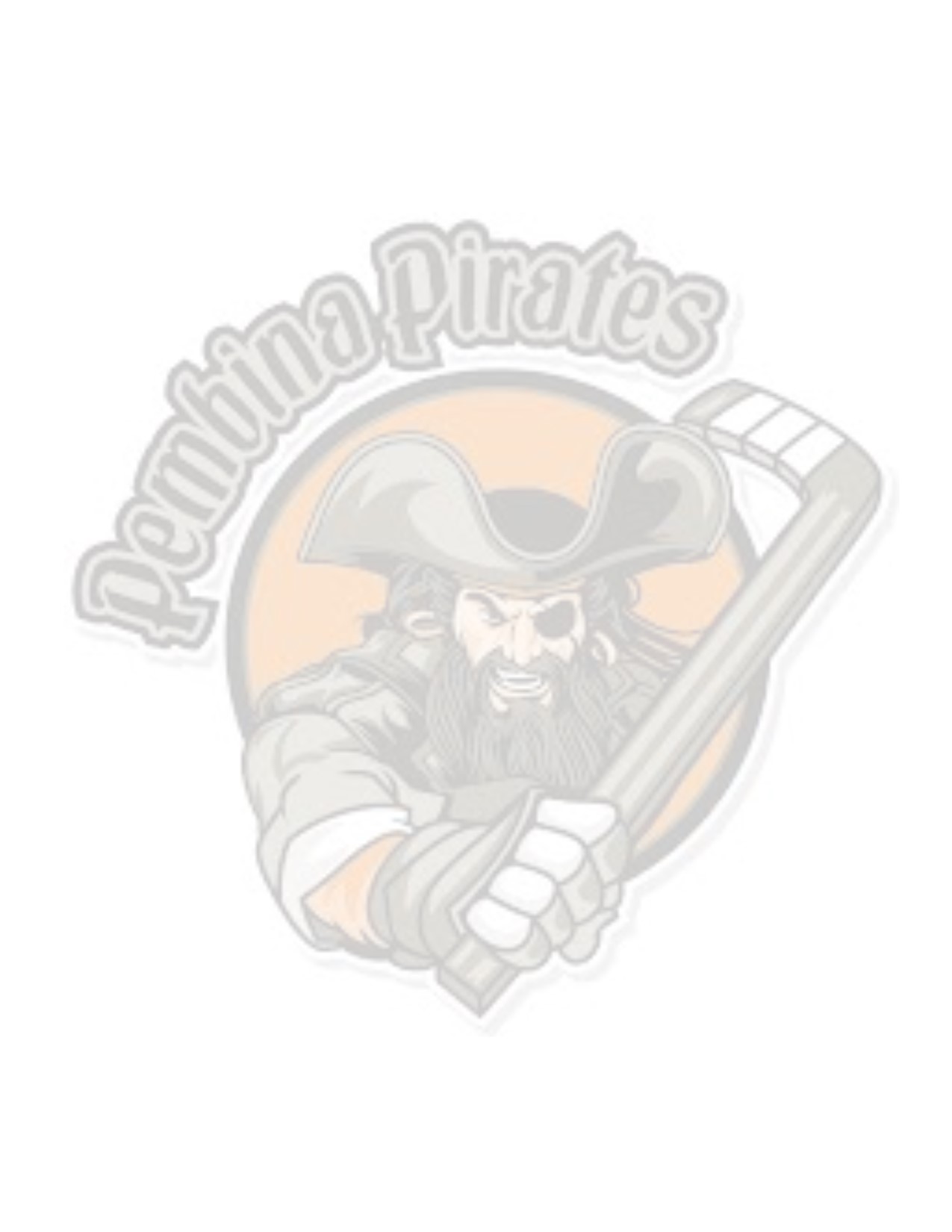 #Player NameParent(s)Name(s)EmailCellMOTHERFATHERMOTHERFATHERMOTHERFATHERMOTHERFATHERMOTHERFATHERMOTHERFATHERMOTHERFATHERMOTHERFATHERMOTHERFATHERMOTHERFATHERMOTHERFATHERMOTHERFATHERMOTHERFATHERMOTHERFATHERMOTHERFATHERMOTHERFATHERMOTHERFATHER